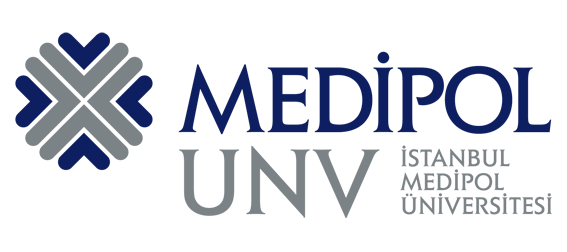 T.C. İSTANBUL MEDİPOL ÜNİVERSİTESİ ULUSLARARASI TIP FAKÜLTESİ 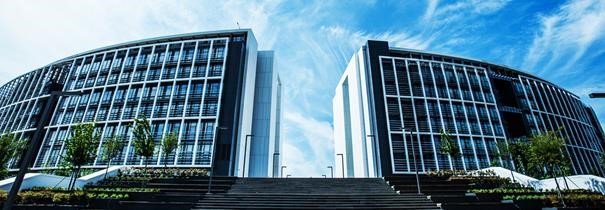 KANITA DAYALI TIP STAJ REHBERİ2021-2022KANITA DAYALI TIP STAJI STAJIN TANITIMIAMACI Kanıta Dayalı Tıp Stajının amacı: Hekimlik uygulamaları sırasında, var olan en geçerli bilimsel kanıtların, kişisel klinik deneyimler ve hasta değerleri-beklentileri ile uyumlu şekilde kullanılmasının önemini kavratmak; kanıta dayalı uygulamalar için gerekli olan en son ve güncel kanıtlara ulaşma yollarını, gerektiğinde kanıt üretme yöntemlerini öğretmektir.ÖĞRENME YÖNTEMLERİTeorik Ders (Çevrim İçi)  Uygulama - Grup ÇalışmasıSözlü Sınav - Makale Sunumu ve YorumlamaDERSLER VE ÖĞRENİM HEDEFLERİÖĞRENİM HEDEFLERİNİN PROGRAM YETERLİLİKLERİ VE TEMEL ROLLERLE İLİŞKİLENDİRİLMESİBAŞARI NOTUNUN HESAPLANMASI STAJ İÇİN ÖNERİLEN KAYNAKLARCochrane Collaboration. Cochrane Library, 2021. http://www.cochranelibrary.comHayran O, Özbek H. Sağık Bilimlerinde Araştırma ve İstatistik Yöntemler (SPSS Uygulama Örnekleri ile Genişletilmiş 2. Baskı) Nobel Tıp Kitabevleri, İstanbul, 2017Straus SE, Glasziou P, Richardson WS, Haynes RB. Evidence-Based Medicine: How to Practice and Teach EBM. 5th ed., 2018.Goodman MS. Biostatistics for Clinical and Public Health Research. Routledge, New York, 2017.Bruce N. Quantitative Methods for Health Research: a practical interactive guide to epidemiology and statistics. Second ed., NJ:Wiley, 2018.Greenhalgh T. How to read a paper: the basics of evidence-based medicine. Wiley, 2014.Eğitim Dönemi Dönem VStaj Süresi 2 haftaEğitim Yeri İstanbul Medipol Üniversitesi Kavacık Güney KampüsEğiticiler Prof. Dr. Osman HAYRANProf. Dr. Mehmet KOÇAKDr. Öğr. Üyesi Ömer ATAÇÖğr. Gör. Ayşe Seval PALTEKİArş. Gör. Hüseyin KÜÇÜKALİArş. Gör. Ayşe Zülal TOKAÇEğitim Sorumlusu  Dr. Öğr. Üyesi Ömer ATAÇDers AdıÖğrenim HedefleriSüresi(T/U)Kanıta Dayalı Tıp: Giriş ve Temel KavramlarKanıta Dayalı Tıp tanımını yapar. 4/0Kanıta Dayalı Tıp: Giriş ve Temel KavramlarKanıt, veri, enformasyon, bilgi arasındaki farkı açıklar.4/0Kanıta Dayalı Tıp: Giriş ve Temel KavramlarKanıt üretme ve var olan kanıtlara ulaşma yollarını sayar. 4/0Kanıta Dayalı Tıp: Giriş ve Temel KavramlarHekimlik uygulamalarını yaparken güncel literatürü takip etmeye önem verir.4/0Kanıt HiyerarşisiFarklı araştırma türlerini sağladıkları kanıt değerine göre sıralar.2/0Kanıt HiyerarşisiFarklı araştırma türlerinin avantaj ve dezavantajlarını kıyaslar.2/0Kanıt Üretme: Gözlemsel AraştırmalarKanıt üretmek için kullanılan gözlemsel araştırma türlerini sayar. 4/3Kanıt Üretme: Gözlemsel AraştırmalarGözlemsel araştırma planlar.4/3Kanıt Üretme: Deneysel AraştırmalarKanıt üretmek için kullanılan deneysel araştırma türlerini sayar. 4/3Kanıt Üretme: Deneysel AraştırmalarDeneysel araştırma planlar. 4/3Kanıt Bulma: Kanıta Dayalı Tıp Veri Tabanları ve Literatür TaramaUluslararası kanıta dayalı tıp veri tabanlarına ulaşır ve kullanır. 4/3Kanıt Bulma: Kanıta Dayalı Tıp Veri Tabanları ve Literatür TaramaHekimlik uygulamaları sırasında ihtiyacı olan en güncel kanıtları bulur. 4/3Kanıt Bulma: Sistematik DerlemelerSistematik derleme mantığını açıklar. 4/3Kanıt Bulma: Sistematik DerlemelerSistematik derleme makalelerini yorumlar.4/3Kanıt Bulma: Meta-AnalizlerMeta-analiz mantığını açıklar. 4/3Kanıt Bulma: Meta-AnalizlerMeta-analiz makalelerini yorumlar. 4/3Kanıt Kullanma: Risk HesaplarıSağlık ve hastalıkla ilgili ölçütleri tanımlar.4/3Kanıt Kullanma: Risk HesaplarıSağlık ve hastalıkla ilgili ölçütlerini yorumlar.4/3Kanıt Kullanma: Risk HesaplarıSık kullanılan risk hesaplarını yapar. 4/3Kanıt Kullanma: Duyarlılık, Seçicilik, Prediktif Değer HesaplarıDuyarlılık, seçicilik ve prediktif değerin tanımlarını yapar. 4/3Kanıt Kullanma: Duyarlılık, Seçicilik, Prediktif Değer HesaplarıDuyarlılık, seçicilik ve prediktif değeri yorumlar.4/3Kanıt Kullanma: Duyarlılık, Seçicilik, Prediktif Değer HesaplarıTanı testlerinin doğruluk değerlerini hesaplar. 4/3Kanıt Kullanma: Geçerlilik, Güvenilirlik ve Araştırma HatalarıAraştırma tasarımı ve yöntemlerini eleştirel gözle değerlendirir. 4/3Kanıt Kullanma: Geçerlilik, Güvenilirlik ve Araştırma HatalarıAraştırma hatalarını tespit eder.4/3Makale SunumuTıbbi araştırma makalelerinde geçen terimlerin anlamını açıklar.0/3ÖĞRENİM HEDEFİİLGİLİ PROGRAM YETERLİLİKLERİTEMEL ROLTEPDAD GENEL HEKİMLİK BECERİLERİÖĞRENİM HEDEFİİLGİLİ PROGRAM YETERLİLİKLERİR1- Tıp Doktoru R2-Ekip Çalışanı R3-İletişimci R4-Lider R5-Sağlık Savunucusu R6-Bilim İnsanı R7-Profesyonel GH1-Analitik ve Eleştirel Düşünme GH2-Klinik Sorgulama-Akıl Yürütme GH3-Problem Çözme GH4-Bilgiye Ulaşma ve Kullanma GH5-Yaşam Boyu Öğrenme GH6-İletişim ve Ekip Çalışması Kanıta Dayalı Tıp tanımını yapar. PY4, PY5 R1, R6 GH1, GH2 Kanıt, veri, enformasyon, bilgi arasındaki farkı açıklar.PY5, PY13 R3, R6  GH4, GH5 Kanıt üretme ve var olan kanıtlara ulaşma yollarını sayar. PY5 R6 GH4, GH5 Hekimlik uygulamalarını yaparken güncel literatürü takip etmeye önem verir.PY4, PY13, PY14, PY15, PY16, PY17, PY20 R1, R3, R7 GH4, GH5 Farklı araştırma türlerini sağladıkları kanıt değerine göre sıralar.PY5, PY13 R6 GH1, GH2 Farklı araştırma türlerinin avantaj ve dezavantajlarını kıyaslar.PY5, PY13 R6 GH1, GH2 Kanıt üretmek için kullanılan gözlemsel araştırma türlerini sayar. PY4, PY8 RI, R6 GH2, GH3 Gözlemsel araştırma planlar. PY4, PY5, PY9 R1, R6, GH3, GH6 Kanıt üretmek için kullanılan deneysel araştırma türlerini sayar. PY4, PY8 RI, R6 GH2, GH3 Deneysel araştırma planlar. PY4, PY5, PY9 R1, R6 GH3, GH6 Uluslararası kanıta dayalı tıp veri tabanlarına ulaşır ve kullanır. PY5, PY7 R1, R6 GH1, GH4, GH5 Hekimlik uygulamaları sırasında ihtiyacı olan en güncel kanıtları bulur.PY5, PY7 R1, R6 GH1, GH4, GH5 Sistematik derleme mantığını açıklar. PY5 R6 GH4, GH5 Sistematik derleme makalelerini yorumlar. P4, P5 R1,R6 GH1, GH2 Meta-analiz mantığını açıklar. PY5 R6 GH4, GH5 Meta-analiz makalelerini yorumlar. P4, P5 R1,R6 GH1, GH2 Sağlık ve hastalıkla ilgili ölçütleri tanımlar. PY13 R1, R3, R6 GH1, GH4, GH5 Sağlık ve hastalıkla ilgili ölçütleri yorumlar.P4, P5 R1,R6 GH1, GH2 Sık kullanılan risk hesaplarını yapar. PY4, PY5, PY9 R1, R6 GH3, GH6 Duyarlılık, seçicilik ve prediktif değerin tanımlarını yapar. PY13 R1, R3, R6 GH1, GH4, GH5 Duyarlılık, seçicilik ve prediktif değeri yorumlar.P4, P5 R1,R6 GH1, GH2 Tanı testlerinin doğruluk değerlerini hesaplar. PY4, PY5, PY9 R1, R6 GH3, GH6 Araştırma tasarımı ve yöntemlerini eleştirel gözle değerlendirir. PY13, PY17 R1, R3, R6 GH1, GH2 Araştırma hatalarını tespit eder.PY13, PY17 R1, R3, R6 GH1, GH2 Tıbbi araştırma makalelerinde geçen terimlerin anlamını açıklar. PY13, PY17 R1, R3, R6 GH1, GH4, GH5 Sınav TürüYüzdesiSözlü – Makale Sunumu ve Yorumlama%100